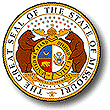 RESOURCE PARENT DISCIPLINE AGREEMENTMISSOURI DEPARTMENT OF SOCIAL SERVICESCHILDREN’S DIVISIONMissouri 13 CSR 35-60.050 (5) (2006), Foster Home Licensing Regulations, Care of Children, Discipline, outlines the types of discipline that a resource parent shall not use with a foster youth placed in their home:No corporal punishmentNo verbal abuse, threats of corporal punishment, derogatory remarks about the youth or members of the youth’s family, threats to withhold family visits, threats to have the child removed from the resource home or withholding of food, shelter or clothingNo abuse or neglectNo foster youth permitted to discipline another foster youth in the homeNo depriving of mail or family visitsThe following forms of discipline/punishment are NOT permitted:Corporal punishment on any part of the body, i.e., spanking, swatting, switching, using any instrument such as hand, paddle, belt, stick, switch, hair brush, fly swatters, electrical cords, ropes, or any action which causes physical shock.Verbal abuse such as threatening, name calling, screaming, harshness, humiliating, belittling, degrading responses. Allowing a foster youth to discipline another foster youth in the resource home.Threats to remove the foster youth from the resource homeRequiring or forcing the foster youth to take an uncomfortable position such as squatting, bending, or standing against the wall.Using profanity at or in front of a foster youth.Shoving, pushing, pinching, squeezing, poking, choking, biting, hitting with the fist.Tying up a child or using any type of physical restraining except to protect child/children from imminent danger.Chemical, drug or mechanical restraints.Placing the foster youth in a frightening environment for punishment.Withholding food, shelter, clothing, or beddingPlacing or keeping a foster youth in a locked roomRequiring a foster youth to remain silent for a long period of timeAssignment of unduly physically strenuous or harsh workProlonged confinement to bedDestruction of the foster youth’s propertyAversive or intrusive practices such as putting  on fingers or washing mouth out with soapAny unusual, unnecessary or severe punishment including physical, emotional, sexual and verbal abuse.The list above is not all-inclusive.Appropriate alternative methods of discipline that can be used to train children in a positive manner include the following:Time out (usually one minute per age of the child) Withdrawing privileges Charting positive behavior (stars, stickers, or other rewards) Praise Grounding Re-directing the child’s activity Developing a behavioral contract A check mark is made by those appropriate methods of discipline above that I / we agree to use.I / we agree to follow policy concerning the discipline of the foster youth placed in my/our home.  Discipline will be fair, consistent and related and in proportion to the offense so as to be a positive, educational tool to help children develop inner controls.I / we understand that inappropriate discipline my result in removal of the child/children and closing my/our resource home license.The Children’s Division has explained the term “Corporal punishment” and how it relates to foster care youth.  I / we understand this explanation and I/we agree that corporal punishment will not be administered to any foster youth placed in my care.Missouri 13 CSR 35-60.050 (5) (2006), Foster Home Licensing Regulations, Care of Children, Discipline, outlines the types of discipline that a resource parent shall not use with a foster youth placed in their home:No corporal punishmentNo verbal abuse, threats of corporal punishment, derogatory remarks about the youth or members of the youth’s family, threats to withhold family visits, threats to have the child removed from the resource home or withholding of food, shelter or clothingNo abuse or neglectNo foster youth permitted to discipline another foster youth in the homeNo depriving of mail or family visitsThe following forms of discipline/punishment are NOT permitted:Corporal punishment on any part of the body, i.e., spanking, swatting, switching, using any instrument such as hand, paddle, belt, stick, switch, hair brush, fly swatters, electrical cords, ropes, or any action which causes physical shock.Verbal abuse such as threatening, name calling, screaming, harshness, humiliating, belittling, degrading responses. Allowing a foster youth to discipline another foster youth in the resource home.Threats to remove the foster youth from the resource homeRequiring or forcing the foster youth to take an uncomfortable position such as squatting, bending, or standing against the wall.Using profanity at or in front of a foster youth.Shoving, pushing, pinching, squeezing, poking, choking, biting, hitting with the fist.Tying up a child or using any type of physical restraining except to protect child/children from imminent danger.Chemical, drug or mechanical restraints.Placing the foster youth in a frightening environment for punishment.Withholding food, shelter, clothing, or beddingPlacing or keeping a foster youth in a locked roomRequiring a foster youth to remain silent for a long period of timeAssignment of unduly physically strenuous or harsh workProlonged confinement to bedDestruction of the foster youth’s propertyAversive or intrusive practices such as putting  on fingers or washing mouth out with soapAny unusual, unnecessary or severe punishment including physical, emotional, sexual and verbal abuse.The list above is not all-inclusive.Appropriate alternative methods of discipline that can be used to train children in a positive manner include the following:Time out (usually one minute per age of the child) Withdrawing privileges Charting positive behavior (stars, stickers, or other rewards) Praise Grounding Re-directing the child’s activity Developing a behavioral contract A check mark is made by those appropriate methods of discipline above that I / we agree to use.I / we agree to follow policy concerning the discipline of the foster youth placed in my/our home.  Discipline will be fair, consistent and related and in proportion to the offense so as to be a positive, educational tool to help children develop inner controls.I / we understand that inappropriate discipline my result in removal of the child/children and closing my/our resource home license.The Children’s Division has explained the term “Corporal punishment” and how it relates to foster care youth.  I / we understand this explanation and I/we agree that corporal punishment will not be administered to any foster youth placed in my care.Resource Parent Applicant                                                                          DateResource Parent Applicant                                                                          DateResource Parent Applicant                                                                          DateResource Parent Applicant                                                                          DateChildren’s Service Worker                                                                          DateChildren’s Service Worker                                                                          DateChildren’s Service Supervisor                                                                     DateChildren’s Service Supervisor                                                                     Date